ВОТ ПОЕЗД НАШ ЕДЕТЗАДАЧИ: Развивать эмоциональный опыт детей. Учить искать образные, характерные для персонажей средства, учить выразительно, показывать движения персонажей. ХОД: Дети входят в зал под музыку (поезда) и встают паровозиком.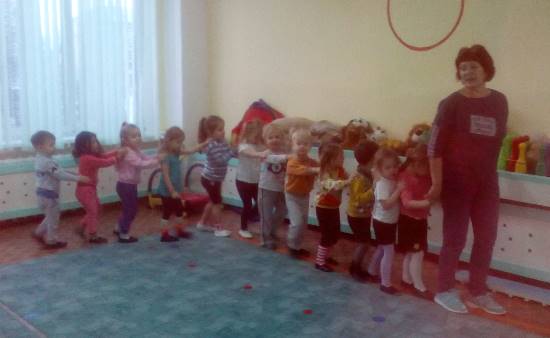 ВЕД: Дети сегодня мы с вами поедем на поезде, вы будете пассажирами. И поедем мы с вами путешествовать.Скорее садимся в вагончики (дети строятся в колонну)ВЕД: Поезд тронулся (ту-ту-ту)ЧУХ-ЧУХ, ЧУХ-ЧУХ, МЧИТСЯ ПОЕЗД ВО ВЕСЬ ДУХ.ПАРОВОЗ ПЫХТИТ,  ТОРОПЛЮСЬ – ГУДИТ.ТОРОПЛЮСЬ, ТОРОПЛЮСЬ, Тороплюсь-У-У-УСЬ!ПЕРВАЯ (СТАНЦИЯ СНЕЖНАЯ) выходят дети из вагонов. ВЕД: Предлагает поиграть в снежки. На пол высыпаю, снежки и дети играют.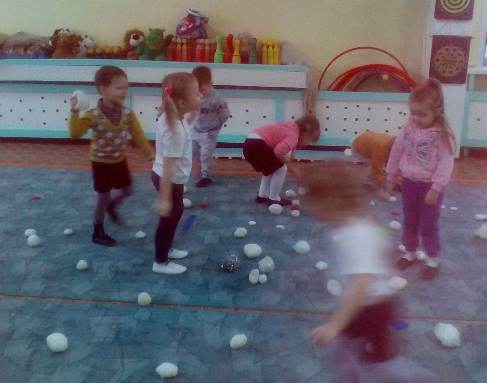 ВЕД: ТУ-ТУ-ТУ. Садимся, скорее в вагоны наш поезд отправляется.На пол кладу доску едем по мосту через реку. 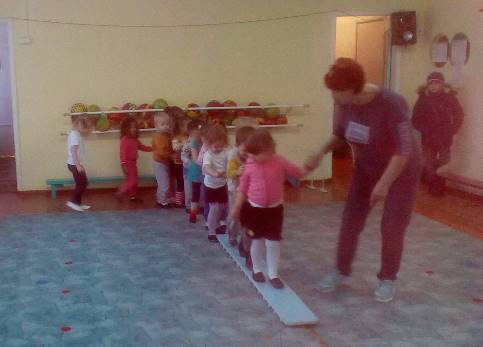 Едем медленно, чтобы вагончики не свалились в реку. Поезд прибывает на станцию  (Городской каток) все выходим из вагонов . 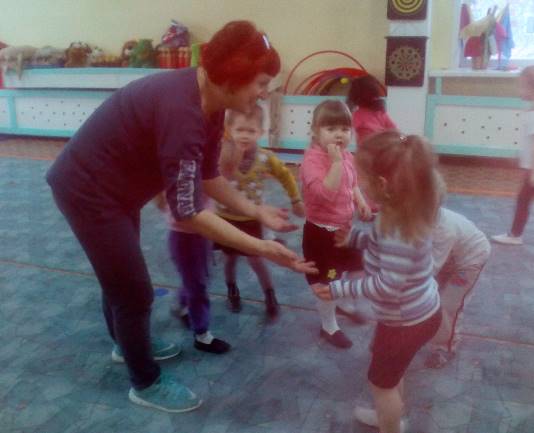   Показываю как катаемся на коньках. Под музыку дети выполняют движения. Предлагаю  детям слепить снеговика. Дети говорят из чего состоит снеговик и понарошку начинаем катать. Ну, молодцы справились, красивый получился снеговик. Давайте поиграем со снеговиком, водим хоровод. Молодцы. 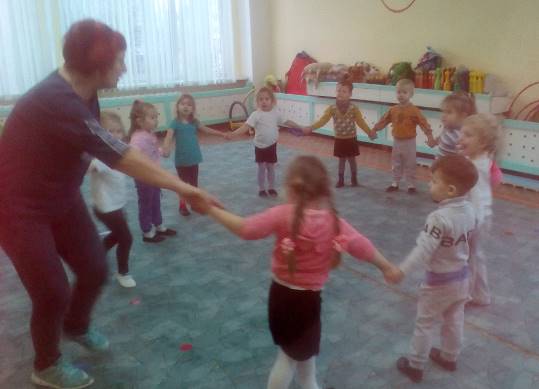   ВЕД: Ту-ту-ту скорее садимся в вагоны. Наш поезд отправляется.Поезд  проезжает в тоннель, внимание пассажиры не высовываем голову и руки из окон, будьте внимательны, ставлю дуги. 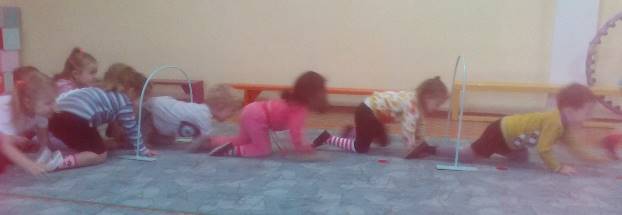 Молодцы, вагончики все промчались. Едем  дальше, наш поезд прибывает на станцию игровая. Выходим из вагонов  и подходим ко мне все в кружок. Играем в п/и (снег, ветер, метель) игра  проводится несколько раз.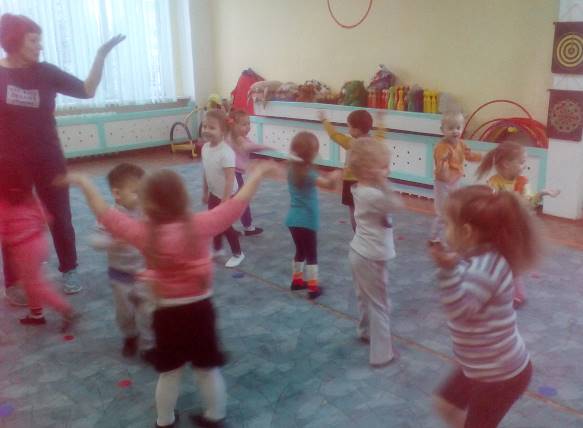  Здорово поиграли. Ту-ту-ту!!!!! Поезд отправляется скорее по вагонам. Следующая  остановка детский сад. На этом наша экскурсия заканчивается. Досвидания!!!!!!!!!!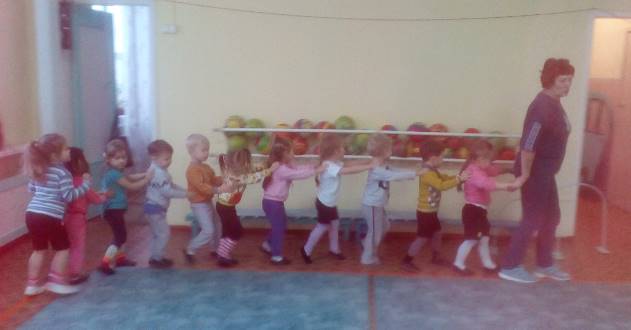 